От 24 января 2018 г.Руководителю организацииМеждународный Вестминстерский университет в г.Ташкенте выражает Вам свое почтение и просит Вас дать коммерческое предложение на поставку и монтаж турникета согласноПриложения №1.В случае Вашей заинтересованности просим Вас предоставить коммерческое предложение.Коммерческое предложение должно быть представлено не позднее 15:00 (ташкентское время)1 февраля 2018 г. по указанному ниже адресу:Международный Вестминстерский Университет в г. Ташкенте, РеспубликаУзбекистан, 100047, г. Ташкент, ул. Истикбол, 12Предложение должно быть в запечатанном конверте со следующей маркировкой:  КОМУ:     Международный Вестминстерский Университет в г. Ташкенте.ВНИМАНИЮ: Конкурсной Комиссии на поставку и монтаж турникета согласно  Приложения №1.УЧАСТНИК КОНКУРСА: НАЗВАНИЕ И АДРЕС ОРГАНИЗАЦИИЗаявки, полученные МВУТ после указанного выше срока по любой причине, рассматриваться не будут. МВУТ не несёт ответственности за вскрытие заявок, не отвечающих вышеуказанным требованиям и без соответствующей маркировки на конверте. Университет оставляет за собой право не выбрать ни одного участника и объявить тендер снова.Необходимый список прилагаемых вконверте документов :Коммерческое предложение с указанием даты, периода действия коммерческого предложения, контактных телефонов организации.Лицензия (копия).Гувохнома (копия).Информация о фирме (начало работы, клиенты, рекомендательные письма).По дополнительным вопросам касательно конкурсапросим обращаться по телефонам:	+998-71- 238-74-14 ; +998-90- 329-24-50По жалобам или комментариям обращаться по эл.почте:  lawyer@wiut.uzПриложение №1Турникет "Скоростной проход" для эксплуатации в закрытых помещениях, нержавеющая сталь. Состав:две стойки со встроенной электроникой управлениядве распашные створки из стеклацентральная секция со встроенной электроникой управления и двумя створками из стекла (опционально)пульт дистанционного управленияОсновные технические характеристики:Напряжение питания 24 В 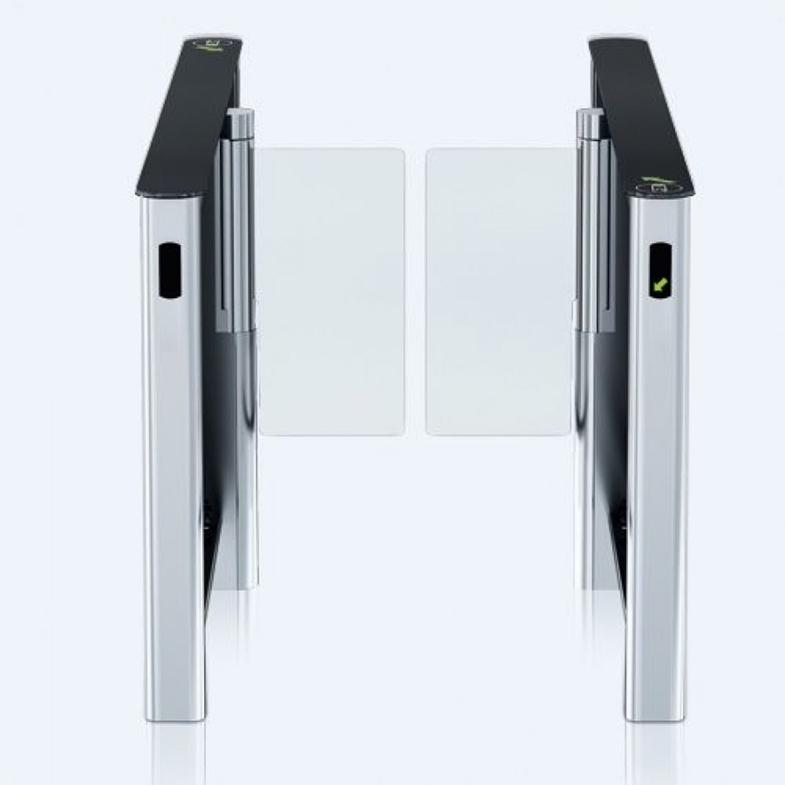 Ток потребления 6,5 А Потребляемая мощность 160 Вт Пропускная способность в режиме однократного прохода  60 чел/мин Ширина зоны прохода : Створки шириной 425 мм(комплект створок из закаленного стекла)Секция- MASTER, Секция-SLAVEСредняя наработка на отказ 5 000 000 проходов Средний срок службы 8 лет Турникет должен иметь возможности интеграции в систему PERCo-S-20 Школа а так же возможность интеграции с биометрической системой считывателей.Автоматическая калиткаСтойка калитки должны быть из нержавеющей стали, створка – из закаленного стекла толщиной 10 мм. По верхнему краю прозрачной створки нанесена белая матовая полоса, которая предотвращает случайное заталкивание людей на калитку.Контроллер Должен поддерживать подключение по интерфейсу RS-485 следующих устройств:до 4-х считывателей PERCo-IR03.1, PERCo-IR04.1, PERCo-MR07 или PERCo-IR10до 2-х стоек-считывателей IRP01до 2-х верифицирующих устройств – картоприемников, алкотестеров и др.до 2-х блоков индикации с ИК-приемником PERCo-AI01 (возможность управлять электромагнитным или электромеханическим замком с помощью ИК-пульта);до 8-ми контроллеров замка PERCo-CL201 (контроллер CL201 имеет встроенный считыватель и обеспечивает управление одним замком);табло системного времени PERCo-AU05.Биометрический считывательБиометрический контроллер и считыватель работающий по протоколу BioStar 2 в системе PERCo-S-20 школаСчитыватель отпечатков пальцев с высокой скоростью идентификации. Возможность наружной установки, функция детектирования живого пальца, исключительная точность идентификации. Поддерживает доступ по RFID-картам и смартфонам.Считыватель должен производить сравнение шаблонов отпечатков со скоростью 1:150 000 в секунду.Настольный сканер отпечатков пальцев
Настольный сканер для организации централизованного ввода в базу данных отпечатков пальцев (темплейтов) пользователей. Они будут использоваться как в СКУД, так и в системах учета рабочего времени (time&attendance). 